WARRANTY FORMThis form and the TROES Warranty Terms & Conditions document affixed herewith, detail the Extended Warranty agreement between TROES Corp. (“Supplier”) and Al’s Electric (“Buyer”) PROJECT: SUPPLY, DELIVERY, AND INSTALLATION OF 92KWH / 30KW BATTERY ENERGY STORAGE SYSTEMLOCATION: SHEDIAC MULTIPURPOSE CENTRE, 58 RUE FESTIVAL, SHEDIAC, NB E4P 1S4We, 						TROES Corp.						(Company Name)As the Supplier for the above-referenced project, will provide Extended Warranty in compliance with Warranty Contract Documents for period of eight years after Expiration of the Standard Warranty period. The Standard Warranty commences on the date of commissionining affixed by the Supplier.The Extended Warranty commences on 				2024/01/15										(Standard Warranty Expiration Date)and expires on 					2032/01/14					(Expiration Date) Conditions:TROES Energy Storage Maintenance Service contract must also be purchased – system must be maintained according to schedule.Payment terms:Annual System Extended Warranty fee is CA$3840 for the year starting on September 22, 2023Fees are payable annually in advance on August 23, 2023Agreement Signee:Pay dateExtended WarrantyXX-2023$10,554XX-2023$10,554XX-2023$10,554XX-2023$10,554XX-2023$10,554XX-2023$10,554XX-2023$10,554XX-2023$10,554XX-2023$10,554XX-2023$10,554XX-2023…XX-2023$10,554For the “Supplier”					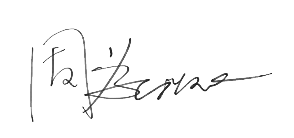 ____________________________________NAME: Vienna Zhou, CEOTEL #:416 606 8819EMAIL: vzhou@troescorp.com ADDRESS: 401 Bentley St. Unit 3Markham, Ontario, Canada L3R 9T2For the “Buyer”____________________________________NAME: TEL #: EMAIL: ADDRESS: 